Środa -  13.05Wytnij wszystkie figury, wycinaj po przerywanych liniach: 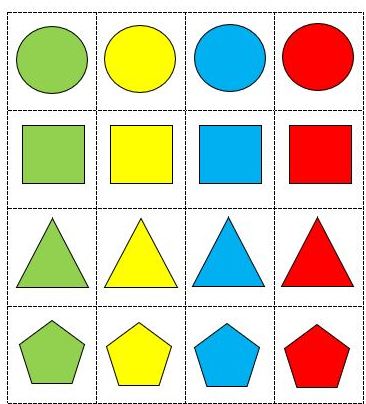 Postaraj się ułożyć wycięte figury w pustych kratkach tak, aby pasował kolor (u góry) i kształt (z lewej strony)Powodzenia 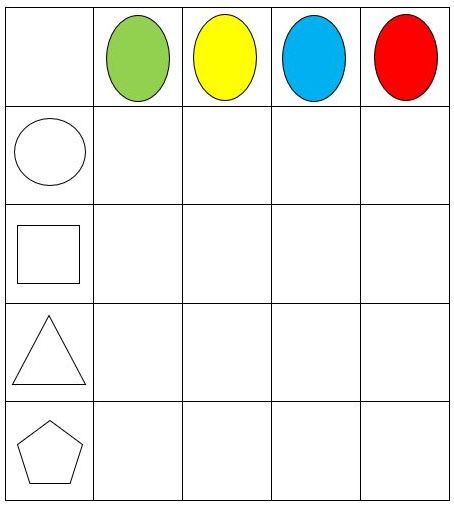 